Cosas de niños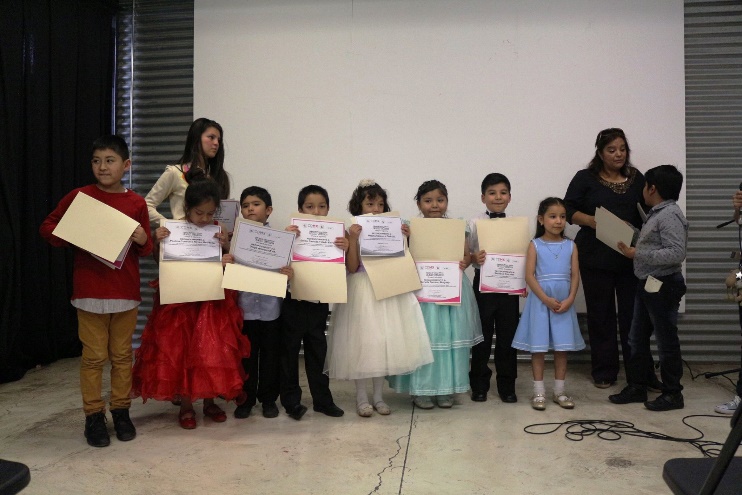 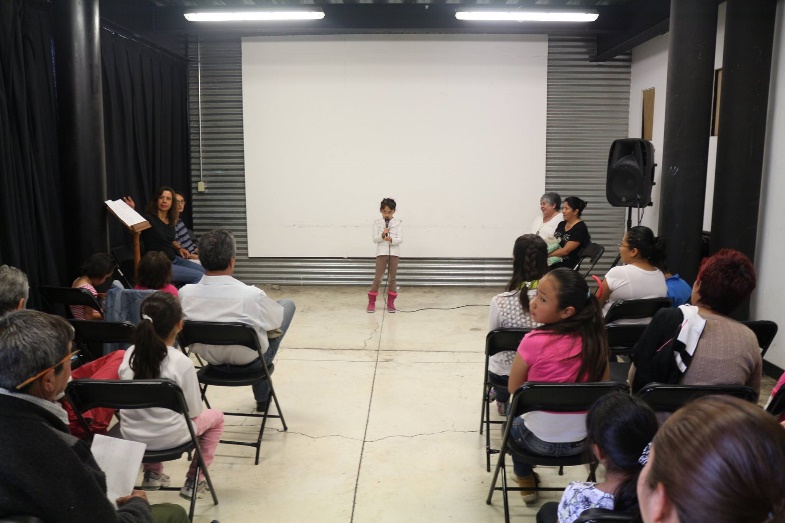 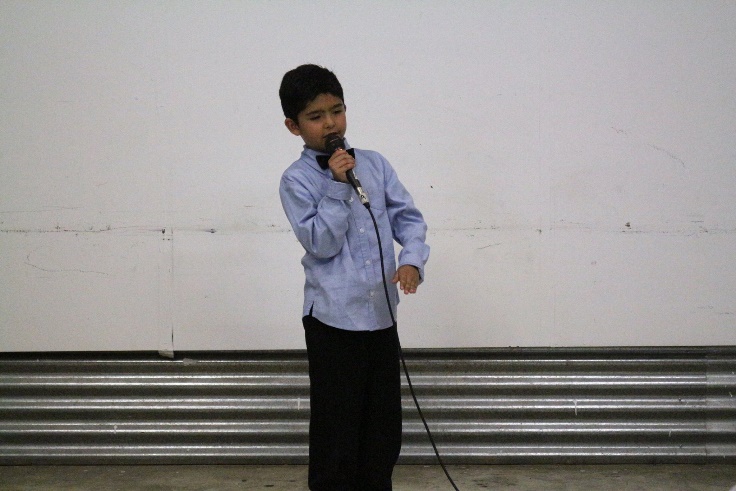 